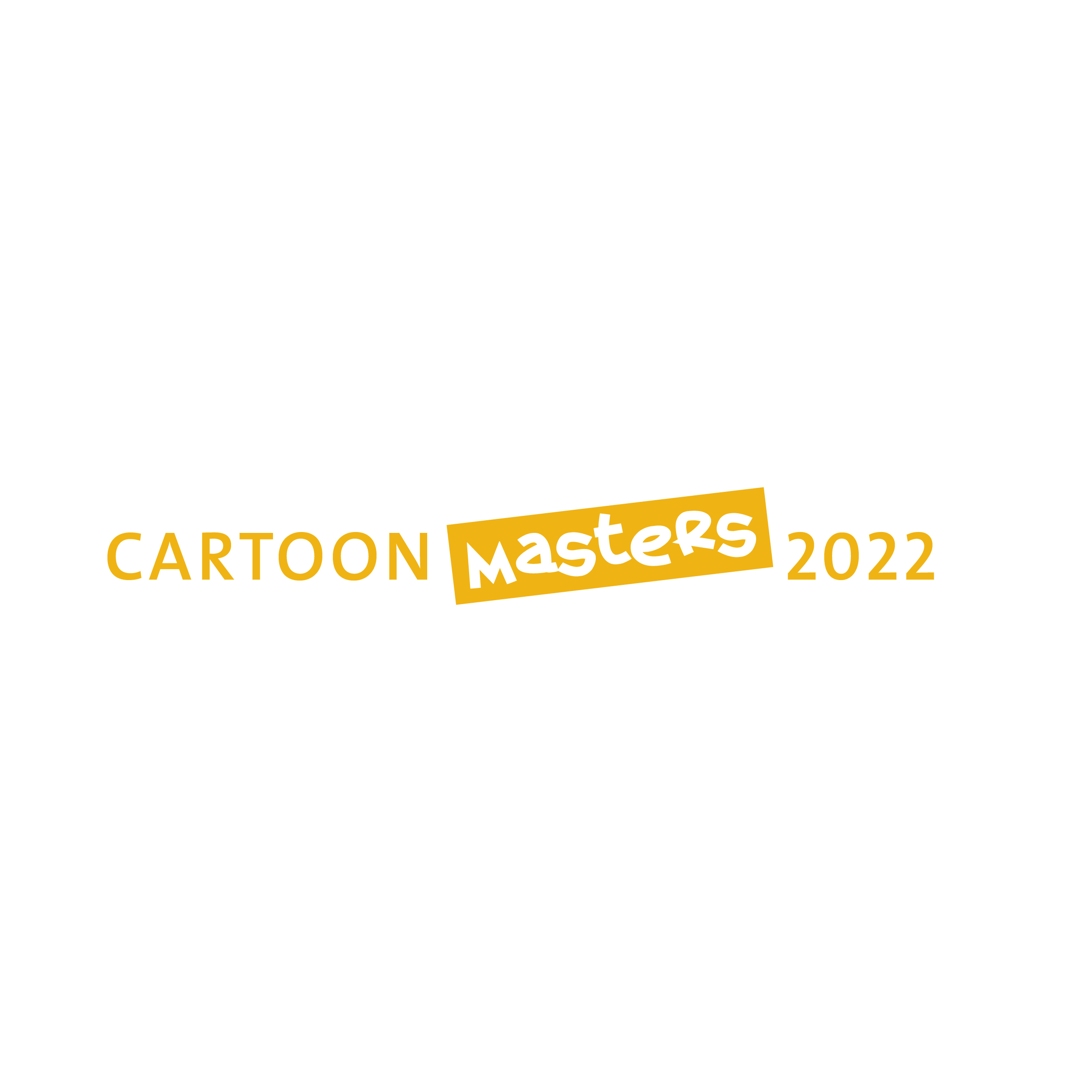 Scholarship offered by CARTOONWith the support of the MEDIA Programme of the European UnionPlease tick the Cartoon Master for which you are submitting a request: CARTOONNEXT12 to 15 April 2022 (Marseille, France) Application deadline 10 February 2022 CARTOON SPRINGBOARD25 to 27 October 2022 (Madrid, Spain)Application deadline (if no project submitted): 25 August 2022Deadline for project submission (if applicable): 2 September 2022 CARTOON BUSINESS15 to 17 November 2022 (Gran Canaria, Spain)Application deadline: 9 September 2022Tick the box(es) describing your area of activity and/or training:  Scriptwriter				  Author	   Producer				  Broadcaster   Studio head				  Director  2D Animator				  3D Animator  Graphic or character designer 	  Distributor  Investor					  Other (please specify):      Documents to send: Only the files fully completed will be given careful consideration.Please include the following in your submission:The present application form completed and signed.A motivation letter in English (1 or 2 pages)An updated Résumé (Curriculum Vitae).All 3 documents need to be emailed to charlene.rosalie@cartoon-media.eu (if you submitted a project, you do not need to send motivation letter nor CV).IMPORTANT - SCHOLARSHIP RULES: Per Master, only one scholarship will be granted per company.A company which has already received a scholarship in 2021 for one of its members, is allowed to apply for a new scholarship for another member who wishes to participate in another Cartoon Master 2022, but under no circumstances will have priority over new applicants.For all the Cartoon Masters 2022, only one scholarship will be granted per person.In any other case, we will select the scholarship holders depending on their motivation and professional profile.The applicants must speak fluently English. Speaking the language of the country where the chosen Master is being held would be a plus.If the scholarship is accepted, you will have to register online using the specific code that will be sent tout to you upon the confirmation of your scholarship grant.CANCELLATION AND CHANGES:Should the successful applicant be unable to attend the event, he/she should call/email immediately Charlène Rosalie at Cartoon <charlene.rosalie@cartoon-media.eu>.Emails will not be taken into consideration if cancelling is made less than 5 days prior to the event.Please pay attention that in case of a late cancellation of your participation, you will remain liable for payment of administrative fees and for payment of hotel booking costs or penalties, depending on the policy of the hotel.By signing this document, the applier commits himself/herself to accept the conditions laid thereof. He/she will fulfill the questionnaire he/she will be given at the end of the Master and give it to a Cartoon team member.Date & place:      Signature:      			 LAST NAME:      First name:      Nationality:      Date of birth:      Company:      Position:      Street:      Postal Code:      City:      Country:      Telephone:      Mobile phone:      Home address:      Postal Code:      City:      Country:      Email:      Web:      Meals preference:  Vegetarian Non Vegetarian 